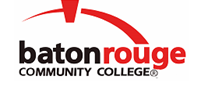 Baton Rouge Community CollegeAcademic Affairs Master SyllabusDate Approved:	1 December 2022Term and Year of Implementation:	Fall 2023Course Title:	Paint and RefinishBRCC Course Rubric:	CLRP 1224 Previous Course Rubric:	CLRP 2204Lecture Hours per week-lab hours per week-credit hours:	3-2-4Per semester:  Lecture Hours-Lab Hours-Instructional Contact Hours:	45-30-75Louisiana Common Course Number:	     CIP Code:	47.0603Course Description:	Covers color maps, electronic paint formulation systems, and techniques to make sprayout panels for color evaluation and tri-coat finishes. Other techniques include final sanding, masking, color mixing and tinting, spray booth operations, and applying primers, sealers, and clearcoats. This course requires a lab fee.Prerequisites:		CLRP 1105 and CLRP 1114Co-requisites:		CLRP 1218 and CLRP 1152Suggested Enrollment Cap:	20Learning Outcomes.  Upon successful completion of this course, the students will be able to:1.	Perform surface preparation.2.	Demonstrate paint mixing, matching, and applying.3.	Identify finish defects, causes, and cures.Assessment Measures.  Assessment of all learning outcomes will be measured using the following methods:1.	Practical demonstration and skills performances2.	Homework assignments, quizzes, and testsInformation to be included on the Instructor’s Course Syllabi:Disability Statement:  Baton Rouge Community College seeks to meet the needs of its students in many ways.  See the Office of Disability Services to receive suggestions for disability statements that should be included in each syllabus.Grading: The College grading policy should be included in the course syllabus.  Any special practices should also go here.  This should include the instructor’s and/or the department’s policy for make-up work.  For example in a speech course, “Speeches not given on due date will receive no grade higher than a sixty” or “Make-up work will not be accepted after the last day of class”.Attendance Policy:  Include the overall attendance policy of the college.  Instructors may want to add additional information in individual syllabi to meet the needs of their courses.General Policies: Instructors’ policy on the use of things such as beepers and cell phones and/or hand held programmable calculators should be covered in this section.Cheating and Plagiarism:  This must be included in all syllabi and should include the penalties for incidents in a given class.  Students should have a clear idea of what constitutes cheating in a given course.Safety Concerns:  In some courses, this may be a major issue.  For example, “No student will be allowed in the lab without safety glasses”.  General statements such as, “Items that may be harmful to one’s self or others should not be brought to class”.Library/ Learning Resources:  Since the development of the total person is part of our mission, assignments in the library and/or the Learning Resources Center should be included to assist students in enhancing skills and in using resources.  Students should be encouraged to use the library for reading enjoyment as part of lifelong learning.Expanded Course Outline:I.	Perception of ColorA.	Definition of colorB.	Composition of lightC.	How light affects colorD.	Natural sunlightF.	Color vision deficiencyII.	Metallics and PearlsA.	Metallic flakesB.	Metallic effectC.	Metallic effect panelD.	Pearl effectE.	Tri-Coat finishF.	Tri-Coat effect panelG.	Special effect tri-coat finishesIII.	Color EvaluationA.	Vehicle colorB.	Paint code label locationC.	Color comparison light sourcesD.	3M sun gun techniques - face/flip color viewingE.	GlossF.	Evaluate matte finishesIV.	EvaluatingA.	Munsell color theoryB.	Value panelC.	Value chartD.	Hue main and secondary colorsE.	Chroma panelF.	FlopG.	Metallic flopH.	Flop panelI.	Pearl flopV.	Color Matching ToolsA.	Color variance programsB.	Color variance deckC.	Color mapsD.	Electronic paint formulation systemsF.	Intermix systemG.	Measuring tonersH.	Manual mixing tonersVI.	Making Sprayout Panels for Color EvaluationA.	Colored undercoatsB.	Colored undercoats effect panelC.	Sprayout panelsD.	Color effect panelE.	Sprayout panels for tri-coat finishesF.	Let-down panelVII.	Tinting Refinish ColorsA.	When to tintB.	TintingC.	Tinting equipmentD.	Toner movement PanelE.	Color wheel location guideVIII.	Color PlottingA.	Color plotting chartB.	Toner strengthsC.	Plotting flopD.	Hue and Chroma effectsE.	Toner effects on metallic panels